Приложение 1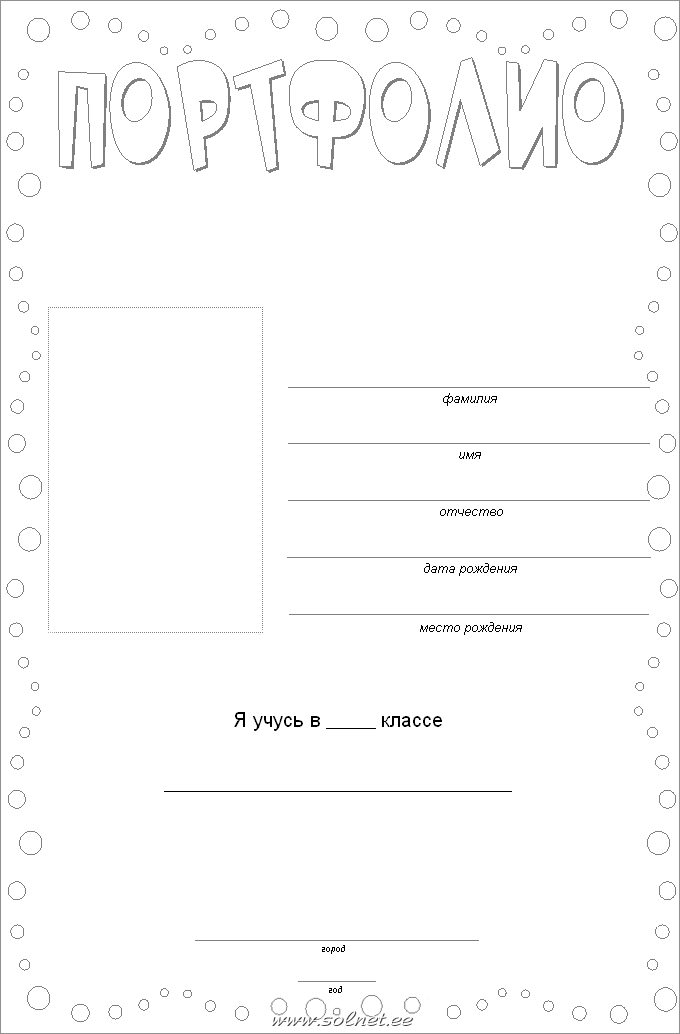 Приложение 2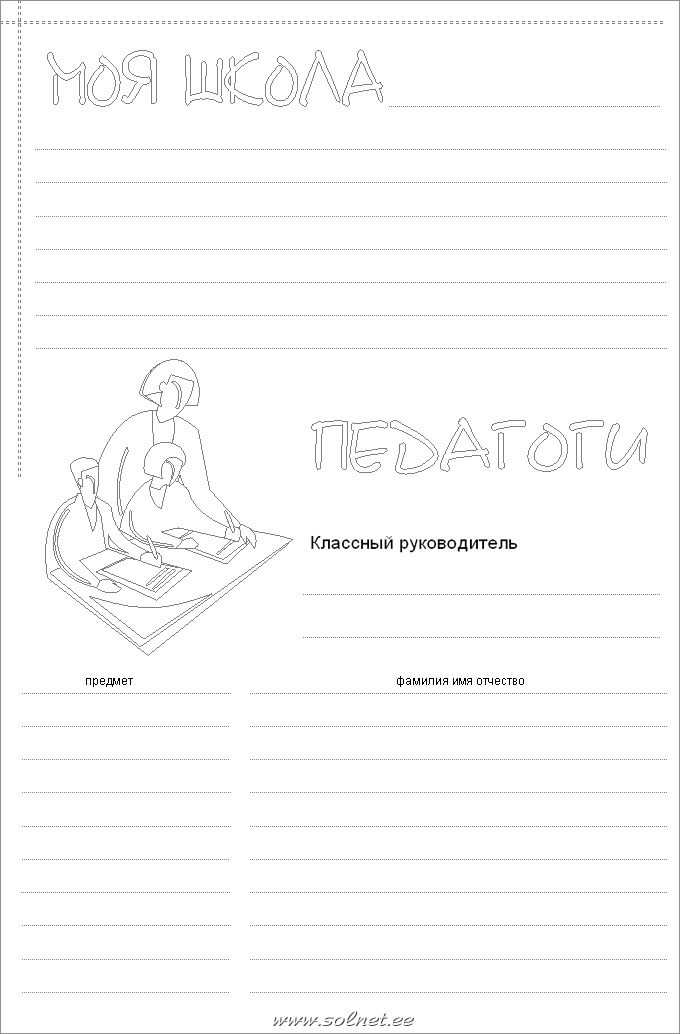 Приложение 3Лист индивидуальных достиженийучащегося 1 «А» класса______________________________за ____ четверть.ЧтениеПисьмоОбучение грамотеМатематикаПриложение 4Лист индивидуальных достижений по работе с информацией1 «А» классПриложение 5Лист индивидуальных достижений по формированию Универсальных Учебных ДействийФ. И. ученика: ________________________________________________________.Класс: _________________.0 б. – не научился (не проявил данное умение)1 б. – частично научился (допускаются ошибки при демонстрации умений)2 б. – в полной мере научился (ярко демонстрирует в работе данное умение)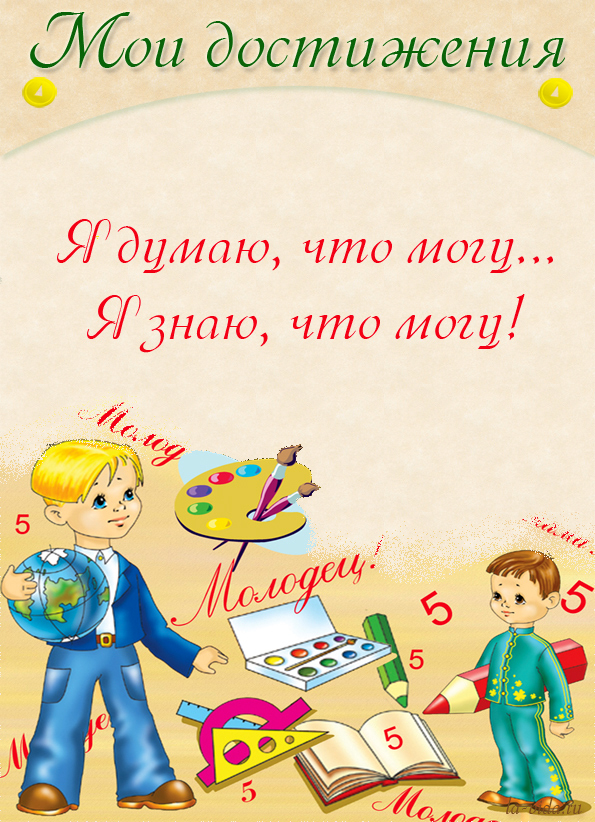 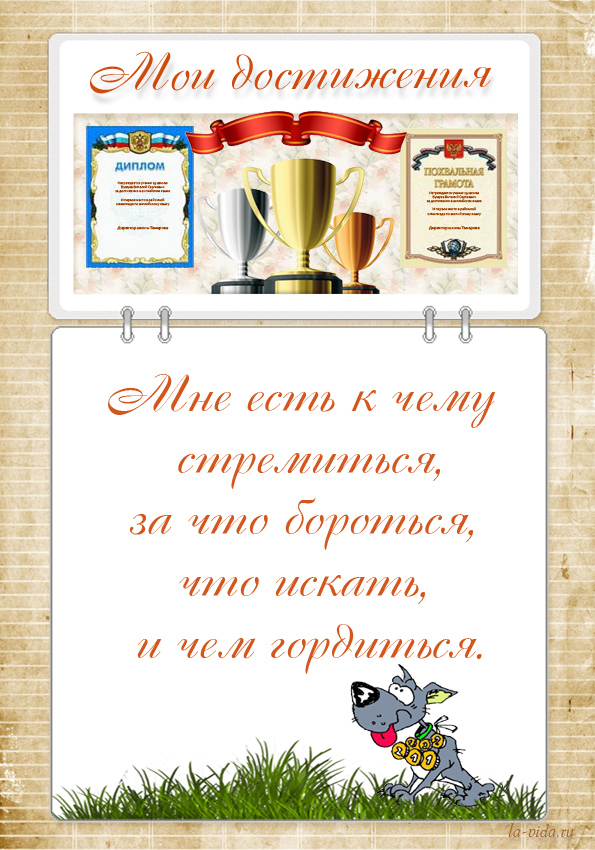 Тип чтенияТип чтенияТип чтенияВиды ошибокВиды ошибокВиды ошибокВиды ошибокТемпВыразите-льностьПониманиеСлогСлог + словоЦелыми словамиЗаменаПовторыУдарениеЗнаки препина-нияТемпВыразите-льностьПониманиеНедоразвитие зрительной памятиНедоразвитие зрительно-пространственного восприятия и зрительно-моторной координации.Недоразвитие зрительно-пространственного восприятия и зрительно-моторной координации.Недоразвитие зрительно-пространственного восприятия и зрительно-моторной координации.Недоразвитие зрительно-пространственного восприятия и зрительно-моторной координации.Недоразвитие зрительно-пространственного восприятия и зрительно-моторной координации.Недоразвитие моторных функций Несформированность звуко-буквенного анализаНедоразвитие регуляции и контроля деятельности.Несоблюдение формы буквНеверная траектория движения при написании элементов, букв, соединенийНеверное пространственное расположение элементов, их количествоИгнорирование рабочих линий, нарушения соотношения элементовНесоблюдение строки в горизонтальном направлении (выход за «поля»)Неустойчивый почерк (неровные штрихи, нарушена высоты, ширины, наклона букв)Сильный нажим - треморПропуск, замена, вставка, перестановка буквПерсеверация (застревание)Определение количества звуков в словеРазличение гласных и согласныхРазличение твердости и мягкости согласныхПостановка ударенияДеление на слоги Моделирование предложения в виде схемыНаписание цифрСоотнесение количества предметов и числаСотнесение количества (больше, меньше, столько же)Знание нумерации чисел в пределах 10Пространственная ориентация (право-лево, верх-низ)Пространственные представления (перед, за, между)Требования стандарта1 класс1 класс2 класс2 классТребования стандартаРубежИтог годаРубеж	Итог годаУмею читать в соответствии с литературными нормами;Пользуюсь  разными видами чтения: сплошным;выборочным;       по ролям;Пользуюсь справочным аппаратом учебника;Умею самостоятельно составить:        простой план;      - схему;      - таблицу;Различаю основные элементы книги; Даю оценку прослушанному или прочитанному;Умею находить в тексте нужную информацию;Умею воспроизводить содержание  прочитанного или услышанного;Умею работать со словарём и др. справочной литературой;Умею ориентироваться в каталожной карточке;Умею самостоятельно выбирать и читать детские книги, периодику.Критерии оцениванияПримерное заданиеНачало годаПолугодие Конец годаРегулятивные УУДРегулятивные УУДРегулятивные УУДРегулятивные УУДУмение принимать учебную цельРасскажи, какую цель урока мы сегодня достигаем, что мы узнаем нового? Примечание: задание дается непосредственно на уроке, в ходе разных этаповУмение следовать инструкции учителяВыполни задание по указанию учителя: открой хрестоматию на странице ___, найди второе предложение, прочитай его и запиши в тетрадь. Примечание: дается устная инструкция из 3–4-х шаговУмение осуществлять действия по образцуВыполни задание так, как показано на рисункеУмение оценить свой результат по одному критериюОцени свою работу на волшебной линеечке. Объясни, почему так себя оценил. Примечание: линеечки представляют собой вертикальные отрезки высотой 4 или 6 клеточек. При выполнении любых заданий ученик рисует 3–4 вертикальные линеечки, выбирает, за что будет оцениваться эта работа, и отдельными буквами озаглавливает линеечки: К – красота, П – правильность, С – старание, А – аккуратность и т. д. Озаглавив работу, ученик ставит крестик: вверху, если работа выполнена правильно и красиво, или внизу, если неправильно. Обводя крестики, учитель соглашается с учеником, если не соглашаетсяПознавательные УУДПознавательные УУДПознавательные УУДПознавательные УУДУмение читать простые модели и схемы, дополнять их1. Расскажи, что изображает модель?2. В парке посадили еще 2 дерева. Дорисуй их на модели. Примечание: модель представляет собой символическое описание растений: их количества, расположения. Задание дается после прочтения текста о растенияхУмение понимать простейшие отношения между понятиями, событиямиКакое время года наступает после осени? Почему тает снег? Кто старше? Почему?Умение ориентироваться в пространствеРасскажи про свой путь домой из школы, используя слова: вправо, влево, прямоУмение сравнивать и группировать по одному критериюСравни объекты по величине, распредели их в группы. Примечание: объекты могут быть описаны в научно-популярном тексте, представлены на иллюстрации, рисункеЧтение: работа с информациейЧтение: работа с информациейЧтение: работа с информациейЧтение: работа с информациейУмение находить явную информацию в текстеВыпиши из текста имена главных героевУмение ориентироваться в тексте учебной книги1. Найди страницу ___.2. Посмотри, что изображено в верхнем левом углу страницы?3. Найди номер страницы, где начинается рассказ о …Умение находить 1–2 существенных признака явления (события, понятия) на основе прочтения текстаРасскажи (напиши) почему ……..?Коммуникативные УУДКоммуникативные УУДКоммуникативные УУДКоммуникативные УУДУмение задавать вопросыСформулируй два вопроса к текстуУмение работать в пареВыполните задание в паре, следуя инструкции учителяУмение строить монологическое высказываниеСоставь краткий рассказ по иллюстрацииУмение контролировать свои действияПонаблюдай за собой: получается ли у тебя не перебивать других, не говорить обидные слова?